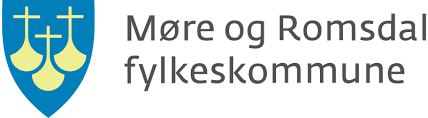 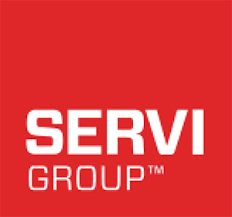 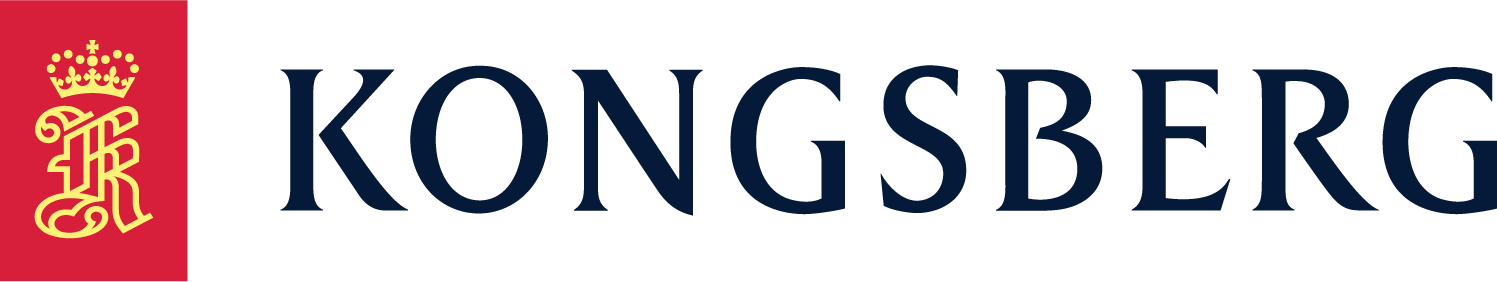 DOKUMENTASJON: VG2 INDUSTRITEKNOLOGI   PRODUKSJONDOKUMENTASJON: VG2 INDUSTRITEKNOLOGIREPERASJON OG VEDLIKEHALDDOKUMENTASJON: VG2 INDUSTRITEKNOLOGIDOKUMENTASJON OG KVALITETLÆREPLANMål/ hovedmomentHoved-ansv.år 2SERVIKONGSBERGP1arbeide i tråd med de HMS-krav skolen stiller til arbeidet og til rutiner for orden og renholdskuleDeltakaren skal bruke følgande verneutstyr på praksisplassen: -vernesko, vernebiller, arbeidstøy,hanskerHan skal ha fokus på dagleg orden/ryddingDeltakaren skal bruke følgande verneutstyr på praksisplassen: -vernesko, vernebiller, arbeidstøy,hanskerHan skal ha fokus på dagleg orden/ryddingP2Lage planer for arbeidsoppgaver og materialbehov i henhold til arbeidsbeskrivelserskule/bedriftLage oversikt og bestillingsliste til formann på manglede deler og festemiddel.Bedrifta tilbyr ikkje opplæring på dette pkt./har ikkje oppg.innfor dette målet.Bedrifta har avtaler med nærliggande relevante bedrifter om opplæring på dette  ila lærlingeåret.P3klargjøre, stille inn, betjene og overvåke produksjonsmaskiner og utstyrskule/bedriftDeltakaren får øve på følgande maskiner/operasjoner; Søyle boremaskin, dreiebenk, båndsag, båndsliper, sandblåsing, sveising (TIG, MIG og Elektrode)  NB: fokus på HMS Deltaker får mest øving på sveising, TIG/elektroder.Kan kome borti mindre arbeid med metallbearbeidingsmaskinerP4velge materialer for bearbeiding, ut fra arbeidstegninger og spesifikasjonerskule/bedriftDeltakar får også øve på dette i bedriftBedrifta tilbyr ikkje opplæring på dette pkt./har ikkje oppg.innfor dette målet.Bedrifta har avtaler med nærliggande relevante bedrifter om opplæring på dette  ila lærlingeåret.P5programmere og redigere CNC-program for maskiner og utstyskuleBedrifta har ikkje CNC-dreiebenkBedrifta tilbyr oppl. også innanfor dette målet, men spesifiserer ikkje gr. skulen sitt hovedansvar i år 2P6skjære, kutte, sage, stanse, lokke og forme etter arbeidstegningerskule/bedriftDeltakar får øve på skjære, kutte og sage etter arbeidsteiknngerBedrifta tilbyr ikkje opplæring på dette pkt./har ikkje oppg.innfor dette målet.Bedrifta har avtaler med nærliggande relevante bedrifter om opplæring på dette  ila lærlingeåret.P7utføre sponbearbeiding etter arbeidstegninger og instruksjonerskule/bedriftDelttakar får øve på dreiing, mindre fresing og boringBedrifta tilbyr ikkje opplæring på dette pkt./har ikkje oppg.innfor dette målet.Bedrifta har avtaler med nærliggande relevante bedrifter om opplæring på dette  ila lærlingeåret.P8gjøre rede for ulike metoder og prosesser for støping og materialformingskuleBedrifta støyper ikkje stålBedrifta tilbyr oppl. også innanfor dette målet, men spesifiserer ikkje gr. skulen sitt hovedansvar i år 2P9velge skjæreverktøy og stille inn skjæredata for manuelle og styrte maskiner etter tegninger og instruksjonerskule/bedriftDeltakaren får øve på dreiebenk (svart stål, 316, og nitril)Bedrifta tilbyr ikkje opplæring på dette pkt./har ikkje oppg.innfor dette målet.Bedrifta har avtaler med nærliggande relevante bedrifter om opplæring på dette  ila lærlingeåretP10overflatebehandle materialer og gjøre rede for ulike metoder og teknikkerskule/bedriftDeltakaren får øve på sandblåsing og lakkeringDeltakar får jobbe med enkel maling av maskinerte flater på produktP11velge og bruke sammenføyingsmetoder og instruksjoner etter arbeidsbeskrivelserskule/bedriftAktuelle metoder i denne bedrifta:MIG, TTG og ElektrodeLærling hos Kongsberg får kurs i sveising.P12gjøre rede for bruksområder for  og håndtering av gasser og kjemikalier på fagets områderskuleaktuelle gasser; Mison, argon ,acetylen, oksygen, CO2 og nitrogenBedrifta tilbyr oppl. også innanfor dette målet, men spesifiserer ikkje gr. skulen sitt hovedansvar i år 2P13sette sammen og modifisere enkle konstruksjoner etter spesifikasjonerskule/bedriftDeltakar får øve på dette i bedriftDeltakar vil få montere ulike deler av produkta vår etter teikning og spesifikasjoner.P14gjøre rede for bruksområder for og egenskaper ved stål, lettmetaller, kompositter, papir og nye materialtyperskule/bedriftDeltakar får øve på dette i bedriftBedrifta tilbyr ikkje opplæring på dette pkt./har ikkje oppg.innfor dette målet.Bedrifta har avtaler med nærliggande relevante bedrifter om opplæring på dette  ila lærlingeåretP15simulere og teste materialer og materialegenskaperskuleBedrifta testar ikkje materialeBedrifta tilbyr oppl. også innanfor dette målet, men spesifiserer ikkje gr. skulen sitt hovedansvar i år 2P16utføre varmebehandlingsprosesser for deler og materialer i samsvar med arbeidsoppgaveskuleMotorpumpekoblinger og lagerBedrifta tilbyr oppl. også innanfor dette målet, men spesifiserer ikkje gr. skulen sitt hovedansvar i år 2P17gjøre rede for spenningsrekka og konsekvensene av å sette sammen ulike materialer med hensyn til korrosjonskuleSammenstilling mellom malt svartsål og 316 komponenterBedrifta tilbyr oppl. også innanfor dette målet, men spesifiserer ikkje gr. skulen sitt hovedansvar i år 2P18utføre stropping, anhuking og signalgiving etter gjeldende regelverkskule/bedriftDeltakar får øve på travers kran, veggkran, stropper og sjaklerDet blir brukt kran og stropper i heile produksjonen vår, vi har løfteplaner til alle løft etter HMS krav.LÆREPLANMål/ hovedmomentHoved-ansv.år2SERVI ASKONGSBERGRV1demontere, montere, justere og vedlikeholde maskiner og utstyr etter spesifikasjoner og i samarbeid med andreskule/bedriftDeltakar får øve på følgande komponenter; pumpeuniter og ventilerDeltakar får muligheit til demontering ved nokre avdelinger på Kongsberg.Mest montering av komponenter til KB produkt i samarbeid med andre på den monteringslinja.RV2Lage pakninger og bruke tetningsmateriale etter spesifikasjonerskuleFeks: pakking til oljetankerBedrifta tilbyr oppl. også innanfor dette målet, men spesifiserer ikkje gr. skulen sitt hovedansvar i år 2RV3håndtere oljer, kjemikalier og smøreutstyr og gjøre rede for bruksområder og egenskaperskule/bedrift32 og 150 olje, spillolje, skjære/kjølevæskeDeltakar får kunnskap i bruk av oljer og kjemikalier både under montering med høgt trykk og smøring.Vil få kunnskap til forskjellige oljetyper ved prøvekjøring av produkt.RV4feilsøke og reparere produksjonsutstyr og mekaniske komponenterskuleService;  feilsøking av hydraulikk systemBedrifta tilbyr oppl. også innanfor dette målet, men spesifiserer ikkje gr. skulen sitt hovedansvar i år 2RV5montere, sette i drift og feilsøke på relestyringerskuleDeltakar får øve på tilkobling av el.motorer til HPUBedrifta tilbyr oppl. også innanfor dette målet, men spesifiserer ikkje gr. skulen sitt hovedansvar i år 2RV6sette i drift og funksjonsteste programmerbare logiske styringerskuleDelt. får køyre den hydrauliske / pneumatiske delen med den el-styringa som er tilkoblaBedrifta tilbyr oppl. også innanfor dette målet, men spesifiserer ikkje gr. skulen sitt hovedansvar i år 2RV7koble opp og feilsøke på hydraulikk- og pneumatikksystemer etter skjemaskuleDeltakar får øve på dette i bedriftBedrifta tilbyr oppl. også innanfor dette målet, men spesifiserer ikkje gr. skulen sitt hovedansvar i år 2RV8velge og bruke håndverktøy og utstyr for service, vedlikehold og reparasjonerskule/bedriftDeltakar får øve på dette i bedriftDeltakar vil få kunnskap til bruk av håndverktøy som t.d momentnøkler, hytorque, pumpestasjoner o.l.RV9velge og bruke målemetode og måleutstyr i samsvar med arbeidsoppgaver og toleranserskuleDeltakar kontrollmåler mye av arbeidet, td pumpepasninger, sylindertoleranser, dreing, hol- plassering, får bruke mange typer måleutstyr.Bedrifta tilbyr oppl. også innanfor dette målet, men spesifiserer ikkje gr. skulen sitt hovedansvar i år 2RV10måle og vurdere trykk, temperatur og mengde i samsvar med arbeidsoppgaverskuleDeltakar øver feks på å passe på rett olje- temperatur ved testingBedrifta tilbyr oppl. også innanfor dette målet, men spesifiserer ikkje gr. skulen sitt hovedansvar i år 2RV11koble til og fra elektriske systemer ved reparasjons- og vedlikeholdsarbeid etter instrukser og gjeldende forskrifterskuleDeltakar får øve på dette i bedriftBedrifta tilbyr oppl. også innanfor dette målet, men spesifiserer ikkje gr. skulen sitt hovedansvar i år 2LÆREPLANMål/ hovedmomentHoved-ansv.år2SERVIKONGSBERGDK1Bruke tekniske tegninger, skjemaer og arbeidsbeskrivelser i planlegging, produksjon og vedlikeholdskule/bedriftDeltakar får øve på dette i bedriftDeltakar må følge teikninger og tekniske instruksjoner ved montering av produkta til KB.Alt som blir gjort må loggføres i forskjellige skjema.DK2bruke digitale verktøy til å utarbeide 2- og 3-dimensjonale tegningerskuleDelt.  får bruke 3D-program til å sjå seg rundt i den teikninga han skal bygge etter på enkelte prosjekt. Flesteparten av teikningar i bruk er printa Bedrifta tilbyr oppl. også innanfor dette målet, men spesifiserer ikkje gr. skulen sitt hovedansvar i år 2DK3forklare hovedprinsipper i et kvalitetssikringssystemskuleDeltakar får øve på dette i bedriftBedrifta tilbyr oppl. også innanfor dette målet, men spesifiserer ikkje gr. skulen sitt hovedansvar i år 2DK4utføre arbeidsoppgaver etter gitte kvalitetskrav og foreta egenvurderingskule/bedriftDeltakar får øve på dette i bedriftAlle arbeidsoperasjoner har instruksjoner på korleis arbeidet skal utføres, deltakar kan kome borti ting der dei må involvere fleire instanser på huset og får ta del i problemløysingDK5vurdere risiko ved arbeidsoppgaver i henhold til regler for HMSskule/bedriftDeltakar får øve på dette i bedriftDeltakar får kunnskap i enkel risikovurdering ved løft med kran, stropping, arbeid med høgt trykk, og arbeid i lift. DK6bruke produktdatablader i arbeid med utstyr og kjemikalierskuleDeltakar får øve på dette i bedriftBedrifta tilbyr oppl. også innanfor dette målet, men spesifiserer ikkje gr. skulen sitt hovedansvar i år 2DK7registrere avvik, utarbeide avviksrapporter og foreslå korrigerende tiltakskuleDeltakar får øve på dette i bedriftBedrifta tilbyr oppl. også innanfor dette målet, men spesifiserer ikkje gr. skulen sitt hovedansvar i år 2DK8utarbeide rapporter og skjemaer knyttet til arbeidsoppgaver og vurdere resultatet av eget arbeidskuleDeltakar får øve på feks testrapporter.Bedrifta tilbyr oppl. også innanfor dette målet, men spesifiserer ikkje gr. skulen sitt hovedansvar i år 2DK9følge reglene til skolens kildesortering og avfallshåndteringskuleDeltakar får øve på samsvarande reglar som er knytta til bedriftaBedrifta tilbyr oppl. også innanfor dette målet, men spesifiserer ikkje gr. skulen sitt hovedansvar i år 2